TANTÁRGYI ADATLAPTantárgyleírásAlapadatokTantárgy neve (magyarul, angolul)  ● Azonosító (tantárgykód)BMEEPA tantárgy jellegeKurzustípusok és óraszámokTanulmányi teljesítményértékelés (minőségi értékelés) típusaKreditszám TantárgyfelelősTantárgyat gondozó oktatási szervezeti egységA tantárgy weblapja A tantárgy oktatásának nyelve A tantárgy tantervi szerepe, ajánlott féléveKözvetlen előkövetelmények Erős előkövetelmény:Gyenge előkövetelmény:Párhuzamos előkövetelmény:Kizáró feltétel (nem vehető fel a tantárgy, ha korábban teljesítette az alábbi tantárgyak vagy tantárgycsoportok bármelyikét):A tantárgyleírás érvényességeJóváhagyta az Építészmérnöki Kar Tanácsa meghatalmazásából a Kari Oktatási Bizottság, érvényesség kezdete Célkitűzések és tanulási eredmények Célkitűzések Tanulási eredmények A tantárgy sikeres teljesítésével elsajátítható kompetenciákTudásKépességAttitűdÖnállóság és felelősségOktatási módszertan Tanulástámogató anyagokSzakirodalom:egyzetek: Letölthető anyagok:A tantárgy tematikájaAz előadások tematikájaBIM: Épület-Információs Modellezés; CM: Építés-Modellezés – célok, feladatok, elvárásokA BIM jelentősége az épített környezet alakításának és üzemeltetésének folyamatábanKommunikációs és menedzsment protokollokMegvalósíthatóság, döntés-előkészítés, megvalósítási fázisokA projekt programja- és költség-vonzatainak előrejelzéseTervezési- és döntéstámogatói információk integrációjaTervezési és építési idő- és költségbecslések; ütemtervek, költségvetésekIdő-, költség- és minőség kontrolling-monitoring eszközei és referenciapontjaiA projekt előrehaladásának nyomon követése, időszakos- és eseti állapotjelentések BIM rendszerű „adatbank” üzemeltetésének feltételei és gazdasági vonzataiA gyakorlatok tematikájaA BIM kompatibilis tervezés informatikai kereteiDigitális épületmodell kialakításaAdatbázis kezelési alapismeretekEsettanulmányok, tervelemzésCAD/CAAD, BIM, CM, szakági adatcserékDigitális platformokInformatikai biztonság, nyílt és zárt forráskódú programokAdattárolási -, adatmentési stratégiák, e-kommunikációBIM a gyakorlatban (esettanulmányok)TantárgyKövetelmények A Tanulmányi teljesítmény ellenőrzése ÉS értékeléseÁltalános szabályok Teljesítményértékelési módszerekTeljesítményértékelések részaránya a minősítésbenÉrdemjegy megállapítás Javítás és pótlás A tantárgy elvégzéséhez szükséges tanulmányi munka Jóváhagyás és érvényességJóváhagyta az Építészmérnöki Kar Tanácsa meghatalmazásából a Kari Oktatási Bizottság, érvényesség kezdete 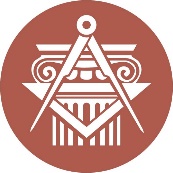 BUDAPESTI MŰSZAKI ÉS GAZDASÁGTUDOMÁNYI EGYETEMÉPÍTÉSZMÉRNÖKI KARkurzustípusheti óraszámjellegelőadás (elmélet)gyakorlatlaboratóriumi gyakorlatneve:beosztása:elérhetősége:tevékenységóra / félévrészvétel a kontakt tanórákonfélévközi készülés a gyakorlatokrafelkészülés a teljesítményértékelésekreházi feladatok elkészítésekijelölt írásos tananyag önálló elsajátításaösszesen:∑ 